Број: 97-14-O/10Дана: 20.06.2014.ПРЕДМЕТ: ДОДАТНО ПОЈАШЊЕЊЕ КОНКУРСНЕ ДОКУМЕНТАЦИЈЕ БРОЈ 797-14-О - Набавка болесничких кревета за интензивну негу са температурним листама- 12 комада  за потребе Клинике за неурологију у оквиру Клиничког центра ВојводинеПИТАЊE ПОТЕНЦИЈАЛНОГ ПОНУЂАЧА: Од ког дана се рачуна рок испоруке добара? Од уплате аванса (ст. 15/35) или од дана закључења уговора (ст. 23/35)?ОДГОВОР КЦВ-А НА ПИТАЊЕ: Рок испоруке добара се рачуна од дана уплате аванса.ПИТАЊE ПОТЕНЦИЈАЛНОГ ПОНУЂАЧА:Када ће наручилац уплатити аванс? После потписивања уговора, али када? Колико дана од потписивања уговора.Од свега овога зависи поручивање робе па онда број дана испоруке итд. Молимо Вас да то прецизирате у конкурсној документацији како понуђачи не би били у недоумици.ОДГОВОР КЦВ-А НА ПИТАЊЕ:Аванс ће пити уплаћен одмах по потписивању уговора о јавној набавци, а након што се стекну сви неопходни услови, односно након што изабрани понуђач достави сву неопходну документацију која је потребна да би се исти уплатио. С поштовањем,Комисија за јавну набавку 97-14-О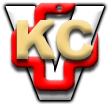 KLINIČKI CENTAR VOJVODINE21000 , Hajduk Veljkova 1, Vojvodina, Srbijatelefonska centrala: +381 21/484 3 484www.kcv.rs, e-mail: uprava@kcv.rs